ODPOLEDNÍ ROZPISF – finále (postupující týmy)D – doplňkový turnaj (nepostupující týmy)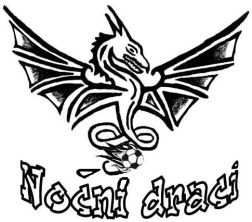 hřiště č.hřiště č.název týmuvýsledeknázev týmu11FDRACI B1:1CHACHAŘI6F11DKANÁRCI3:0BERUŠKY6D25FSLOVAN HAVÍŘOV1:1RUMÍCI2F25DKOSMOS HAVÍŘOV1:2DRACI A2D34FKORNAS GANG1:3SLEZAN ORLOVÁ3F34DSLEZAN KARVINÁ0:0INTEREX3D         přestávka         přestávka         přestávka         přestávka         přestávka         přestávka12FRUMÍCI2:1CHACHAŘI6F12DDRACI A3:0BERUŠKY6D21FDRACI B0:2SLEZAN ORLOVÁ3F21DKANÁRCI2:0INTEREX3D35FSLOVAN HAVÍŘOV0:0KORNAS GANG4F35DKOSMOS HAVÍŘOV0:2SLEZAN KARVINÁ4D          přestávka          přestávka          přestávka          přestávka          přestávka          přestávkahřiště č.hřiště č.název týmuvýsledeknázev týmu13FSLEZAN ORLOVÁ0:0CHACHAŘI6F13DINTEREX0:1BERUŠKY6D22FRUMÍCI4:3KORNAS GANG4F22DDRACI A0:0SLEZAN KARVINÁ4D31FDRACI B0:3SLOVAN HAVÍŘOV5F31DKANÁRCI2:0KOSMOS HAVÍŘOV5D         přestávka         přestávka         přestávka         přestávka         přestávka         přestávka14FKORNAS GANG3:1CHACHAŘI6F14DSLEZAN KARVINÁ2:1BERUŠKY6D23FSLEZAN ORLOVÁ0:1SLOVAN HAVÍŘOV5F23DINTEREX0:2KOSMOS HAVÍŘOV5D32FRUMÍCI2:2DRACI B1F32DDRACI A0:0KANÁRCI1D         přestávka         přestávka         přestávka         přestávka         přestávka         přestávka15FSLOVAN HAVÍŘOV8:0CHACHAŘI6F15DKOSMOS HAVÍŘOV1:3BERUŠKY6D24FKORNAS GANG3:6DRACI B1F24DSLEZAN KARVINÁ0:0KANÁRCI1D33FSLEZAN ORLOVÁ2:1RUMÍCI2F33DINTEREX0:1DRACI A2D